1 – Caracterização da Proposta de Projeto - Empreendimento Inovador / StartupOBS 1: Enviar inscrição para o email empreendedorismo@ufc.br com 3 arquivos: (i) formulário preenchido, assinado e digitalizado (.PDF); (ii) formulário editável (.DOC ou .DOCX); e vídeo do pitch (com até 3min e 12 Mb). OBS 2: No assunto do email, deverá constar: “Inscrição Edital PIBI/UFC nº 02/2020 – ‘Título do Projeto’ “OBS 3: Todos(as) os membros do projeto, incluindo o(a) orientador(a), deverão ser copiados no email de inscrição.3 - Caracterização da Equipe do Projeto - Entre 2 e 5 estudantes + Orientador(a)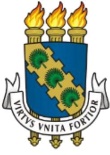 UNIVERSIDADE FEDERAL DO CEARÁPRÓ-REITORIA DE PLANEJAMENTO E ADMINISTRAÇÃO - PROPLADEDITAL PIBI/UFC nº 02/2020 ANEXO I – Formulário de Inscrição da Proposta de Projeto (pág. 1/2)Título do Projeto: Título do Projeto: Cidade Sede do Campus de Execução:Cidade Sede do Campus de Execução:Cidade Sede do Campus de Execução:FortalezaSobralQuixadáRussasCrateúsÁrea Temática:  Consultar item 2.5 do Edital Consultar item 2.5 do Edital Consultar item 2.5 do Edital Consultar item 2.5 do Edital Consultar item 2.5 do Edital Consultar item 2.5 do Edital Consultar item 2.5 do Edital Consultar item 2.5 do Edital Consultar item 2.5 do Edital Consultar item 2.5 do Edital Consultar item 2.5 do Edital Consultar item 2.5 do Edital Consultar item 2.5 do EditalSetor Econômico de Aplicação Principal: Setor Econômico de Aplicação Principal: Setor Econômico de Aplicação Principal: Setor Econômico de Aplicação Principal: Consultar item 2.6 do EditalConsultar item 2.6 do EditalConsultar item 2.6 do EditalConsultar item 2.6 do EditalConsultar item 2.6 do EditalConsultar item 2.6 do EditalConsultar item 2.6 do EditalConsultar item 2.6 do EditalConsultar item 2.6 do EditalConsultar item 2.6 do EditalLink para acessar vídeo de até 3 (três) minutos com apresentação resumida do projeto (formato de pitch)Link para acessar vídeo de até 3 (três) minutos com apresentação resumida do projeto (formato de pitch)Link para acessar vídeo de até 3 (três) minutos com apresentação resumida do projeto (formato de pitch)Link para acessar vídeo de até 3 (três) minutos com apresentação resumida do projeto (formato de pitch)Link para acessar vídeo de até 3 (três) minutos com apresentação resumida do projeto (formato de pitch)Link para acessar vídeo de até 3 (três) minutos com apresentação resumida do projeto (formato de pitch)Link para acessar vídeo de até 3 (três) minutos com apresentação resumida do projeto (formato de pitch)Link para acessar vídeo de até 3 (três) minutos com apresentação resumida do projeto (formato de pitch)Link para acessar vídeo de até 3 (três) minutos com apresentação resumida do projeto (formato de pitch)Link para acessar vídeo de até 3 (três) minutos com apresentação resumida do projeto (formato de pitch)Link para acessar vídeo de até 3 (três) minutos com apresentação resumida do projeto (formato de pitch)Link para acessar vídeo de até 3 (três) minutos com apresentação resumida do projeto (formato de pitch)Link para acessar vídeo de até 3 (três) minutos com apresentação resumida do projeto (formato de pitch)Link para acessar vídeo de até 3 (três) minutos com apresentação resumida do projeto (formato de pitch)Enviar o vídeo também como arquivo anexo (tamanho até 12MB) junto ao corrente formulário preenchidoEnviar o vídeo também como arquivo anexo (tamanho até 12MB) junto ao corrente formulário preenchidoEnviar o vídeo também como arquivo anexo (tamanho até 12MB) junto ao corrente formulário preenchidoEnviar o vídeo também como arquivo anexo (tamanho até 12MB) junto ao corrente formulário preenchidoEnviar o vídeo também como arquivo anexo (tamanho até 12MB) junto ao corrente formulário preenchidoEnviar o vídeo também como arquivo anexo (tamanho até 12MB) junto ao corrente formulário preenchidoEnviar o vídeo também como arquivo anexo (tamanho até 12MB) junto ao corrente formulário preenchidoEnviar o vídeo também como arquivo anexo (tamanho até 12MB) junto ao corrente formulário preenchidoEnviar o vídeo também como arquivo anexo (tamanho até 12MB) junto ao corrente formulário preenchidoEnviar o vídeo também como arquivo anexo (tamanho até 12MB) junto ao corrente formulário preenchidoEnviar o vídeo também como arquivo anexo (tamanho até 12MB) junto ao corrente formulário preenchidoEnviar o vídeo também como arquivo anexo (tamanho até 12MB) junto ao corrente formulário preenchidoEnviar o vídeo também como arquivo anexo (tamanho até 12MB) junto ao corrente formulário preenchidoEnviar o vídeo também como arquivo anexo (tamanho até 12MB) junto ao corrente formulário preenchidoProblema e Mercado AbordadosPúblico-alvo/segmento de clientes; Relevância do problema e da oportunidade de negócio; Tamanho e abrangência do mercado; Potencial de crescimento/escalabilidade.Descrição sumarizada com, no máximo, 1000 caracteres com espaço – fonte Cambria tamanho 10 – cor: automático - espaçamento simples entre linhas.Descrição sumarizada com, no máximo, 1000 caracteres com espaço – fonte Cambria tamanho 10 – cor: automático - espaçamento simples entre linhas.Solução/Produto EsperadaFuncionalidades da solução proposta;Viabilidade técnica da solução proposta; Alinhamento da solução proposta com o problema identificado.Descrição sumarizada com, no máximo, 1000 caracteres com espaço – fonte Cambria tamanho 10 – cor: automático - espaçamento simples entre linhas.Descrição sumarizada com, no máximo, 1000 caracteres com espaço – fonte Cambria tamanho 10 – cor: automático - espaçamento simples entre linhas.Inovação e Sustentabilidade do EmpreendimentoDiferenciais da solução/produto proposta com relação às soluções/produtos existentes no mercado;Tecnologias previstas que tornam a solução/produto com valor agregado e de difícil cópia; Modelo de negócios com potencial de ser inovador;Premissas de impacto e sustentabilidade social e ambiental do empreendimento;Forma de monetização / geração de receitas.Descrição sumarizada com, no máximo, 1000 caracteres com espaço – fonte Cambria tamanho 10 – cor: automático - espaçamento simples entre linhas.Descrição sumarizada com, no máximo, 1000 caracteres com espaço – fonte Cambria tamanho 10 – cor: automático - espaçamento simples entre linhas.UNIVERSIDADE FEDERAL DO CEARÁPRÓ-REITORIA DE PLANEJAMENTO E ADMINISTRAÇÃO - PROPLADEDITAL PIBI/UFC nº 02/2020 ANEXO I – Formulário de Inscrição da Proposta de Projeto (pág. 2/2)Nome (Líder do Projeto): Nome (Líder do Projeto): Nome (Líder do Projeto): Nome (Líder do Projeto): Nº Matrícula UFC:Nº Matrícula UFC:Nº Matrícula UFC:Nº Matrícula UFC:Nº Matrícula UFC:CPF: RG/ID: Naturalidade:Naturalidade:Naturalidade:Naturalidade:Naturalidade:Gênero:Gênero:Data de Nascimento:Data de Nascimento:Data de Nascimento:Bolsa?Bolsa?XSIMSIMNÃOTelefone: Telefone: Telefone: Email:Email:Curso: Curso: Semestre:Semestre:Semestre:Campus:Campus:Campus:Função principal a desempenhar no projeto e evidências de competências para desempenhar a função:Função principal a desempenhar no projeto e evidências de competências para desempenhar a função:Função principal a desempenhar no projeto e evidências de competências para desempenhar a função:Função principal a desempenhar no projeto e evidências de competências para desempenhar a função:Função principal a desempenhar no projeto e evidências de competências para desempenhar a função:Função principal a desempenhar no projeto e evidências de competências para desempenhar a função:Função principal a desempenhar no projeto e evidências de competências para desempenhar a função:Função principal a desempenhar no projeto e evidências de competências para desempenhar a função:Função principal a desempenhar no projeto e evidências de competências para desempenhar a função:Função principal a desempenhar no projeto e evidências de competências para desempenhar a função:Função principal a desempenhar no projeto e evidências de competências para desempenhar a função:Função principal a desempenhar no projeto e evidências de competências para desempenhar a função:Função principal a desempenhar no projeto e evidências de competências para desempenhar a função:Função principal a desempenhar no projeto e evidências de competências para desempenhar a função:Função principal a desempenhar no projeto e evidências de competências para desempenhar a função:Função principal a desempenhar no projeto e evidências de competências para desempenhar a função:Função principal a desempenhar no projeto e evidências de competências para desempenhar a função:Função principal a desempenhar no projeto e evidências de competências para desempenhar a função:Função principal a desempenhar no projeto e evidências de competências para desempenhar a função:Função principal a desempenhar no projeto e evidências de competências para desempenhar a função:Descrição sumarizada com, no máximo, 250 caracteres com espaço – fonte Cambria tamanho 9 – espaçamento simples entre linhas Descrição sumarizada com, no máximo, 250 caracteres com espaço – fonte Cambria tamanho 9 – espaçamento simples entre linhas Descrição sumarizada com, no máximo, 250 caracteres com espaço – fonte Cambria tamanho 9 – espaçamento simples entre linhas Descrição sumarizada com, no máximo, 250 caracteres com espaço – fonte Cambria tamanho 9 – espaçamento simples entre linhas Descrição sumarizada com, no máximo, 250 caracteres com espaço – fonte Cambria tamanho 9 – espaçamento simples entre linhas Descrição sumarizada com, no máximo, 250 caracteres com espaço – fonte Cambria tamanho 9 – espaçamento simples entre linhas Descrição sumarizada com, no máximo, 250 caracteres com espaço – fonte Cambria tamanho 9 – espaçamento simples entre linhas Descrição sumarizada com, no máximo, 250 caracteres com espaço – fonte Cambria tamanho 9 – espaçamento simples entre linhas Descrição sumarizada com, no máximo, 250 caracteres com espaço – fonte Cambria tamanho 9 – espaçamento simples entre linhas Descrição sumarizada com, no máximo, 250 caracteres com espaço – fonte Cambria tamanho 9 – espaçamento simples entre linhas Descrição sumarizada com, no máximo, 250 caracteres com espaço – fonte Cambria tamanho 9 – espaçamento simples entre linhas Descrição sumarizada com, no máximo, 250 caracteres com espaço – fonte Cambria tamanho 9 – espaçamento simples entre linhas Descrição sumarizada com, no máximo, 250 caracteres com espaço – fonte Cambria tamanho 9 – espaçamento simples entre linhas ___________________________________Assinatura do(a) Estudante___________________________________Assinatura do(a) Estudante___________________________________Assinatura do(a) Estudante___________________________________Assinatura do(a) Estudante___________________________________Assinatura do(a) Estudante___________________________________Assinatura do(a) Estudante___________________________________Assinatura do(a) EstudanteNome (Estudante 2):Nome (Estudante 2):Nome (Estudante 2):Nome (Estudante 2):Nº Matrícula UFC:Nº Matrícula UFC:Nº Matrícula UFC:Nº Matrícula UFC:Nº Matrícula UFC:Nº Matrícula UFC:CPF: Naturalidade:Naturalidade:Gênero:Gênero:Data de Nascimento:Data de Nascimento:Data de Nascimento:Bolsa?Bolsa?Bolsa?SIMSIMNÃOTelefone: Telefone: Telefone: Email:Email:Curso: Curso: Semestre:Semestre:Semestre:Campus:Campus:Campus:Campus:Função principal a desempenhar no projeto e evidências de competências para desempenhar a função:Função principal a desempenhar no projeto e evidências de competências para desempenhar a função:Função principal a desempenhar no projeto e evidências de competências para desempenhar a função:Função principal a desempenhar no projeto e evidências de competências para desempenhar a função:Função principal a desempenhar no projeto e evidências de competências para desempenhar a função:Função principal a desempenhar no projeto e evidências de competências para desempenhar a função:Função principal a desempenhar no projeto e evidências de competências para desempenhar a função:Função principal a desempenhar no projeto e evidências de competências para desempenhar a função:Função principal a desempenhar no projeto e evidências de competências para desempenhar a função:Função principal a desempenhar no projeto e evidências de competências para desempenhar a função:Função principal a desempenhar no projeto e evidências de competências para desempenhar a função:Função principal a desempenhar no projeto e evidências de competências para desempenhar a função:Função principal a desempenhar no projeto e evidências de competências para desempenhar a função:Função principal a desempenhar no projeto e evidências de competências para desempenhar a função:Função principal a desempenhar no projeto e evidências de competências para desempenhar a função:Função principal a desempenhar no projeto e evidências de competências para desempenhar a função:Função principal a desempenhar no projeto e evidências de competências para desempenhar a função:Função principal a desempenhar no projeto e evidências de competências para desempenhar a função:Função principal a desempenhar no projeto e evidências de competências para desempenhar a função:Função principal a desempenhar no projeto e evidências de competências para desempenhar a função:Descrição sumarizada com, no máximo, 250 caracteres com espaço – fonte Cambria tamanho 9 – espaçamento simples entre linhas Descrição sumarizada com, no máximo, 250 caracteres com espaço – fonte Cambria tamanho 9 – espaçamento simples entre linhas Descrição sumarizada com, no máximo, 250 caracteres com espaço – fonte Cambria tamanho 9 – espaçamento simples entre linhas Descrição sumarizada com, no máximo, 250 caracteres com espaço – fonte Cambria tamanho 9 – espaçamento simples entre linhas Descrição sumarizada com, no máximo, 250 caracteres com espaço – fonte Cambria tamanho 9 – espaçamento simples entre linhas Descrição sumarizada com, no máximo, 250 caracteres com espaço – fonte Cambria tamanho 9 – espaçamento simples entre linhas Descrição sumarizada com, no máximo, 250 caracteres com espaço – fonte Cambria tamanho 9 – espaçamento simples entre linhas Descrição sumarizada com, no máximo, 250 caracteres com espaço – fonte Cambria tamanho 9 – espaçamento simples entre linhas Descrição sumarizada com, no máximo, 250 caracteres com espaço – fonte Cambria tamanho 9 – espaçamento simples entre linhas Descrição sumarizada com, no máximo, 250 caracteres com espaço – fonte Cambria tamanho 9 – espaçamento simples entre linhas Descrição sumarizada com, no máximo, 250 caracteres com espaço – fonte Cambria tamanho 9 – espaçamento simples entre linhas Descrição sumarizada com, no máximo, 250 caracteres com espaço – fonte Cambria tamanho 9 – espaçamento simples entre linhas Descrição sumarizada com, no máximo, 250 caracteres com espaço – fonte Cambria tamanho 9 – espaçamento simples entre linhas ___________________________________Assinatura do(a) Estudante___________________________________Assinatura do(a) Estudante___________________________________Assinatura do(a) Estudante___________________________________Assinatura do(a) Estudante___________________________________Assinatura do(a) Estudante___________________________________Assinatura do(a) Estudante___________________________________Assinatura do(a) EstudanteNome (Estudante 3):Nome (Estudante 3):Nome (Estudante 3):Nome (Estudante 3):Nº Matrícula UFC:Nº Matrícula UFC:Nº Matrícula UFC:Nº Matrícula UFC:Nº Matrícula UFC:CPF: Naturalidade:Naturalidade:Gênero:Gênero:Data de Nascimento:Data de Nascimento:Data de Nascimento:Bolsa?Bolsa?SIMSIMNÃOTelefone: Telefone: Telefone: Email:Email:Curso: Curso: Semestre:Semestre:Semestre:Campus:Campus:Campus:Função principal a desempenhar no projeto e evidências de competências para desempenhar a função:Função principal a desempenhar no projeto e evidências de competências para desempenhar a função:Função principal a desempenhar no projeto e evidências de competências para desempenhar a função:Função principal a desempenhar no projeto e evidências de competências para desempenhar a função:Função principal a desempenhar no projeto e evidências de competências para desempenhar a função:Função principal a desempenhar no projeto e evidências de competências para desempenhar a função:Função principal a desempenhar no projeto e evidências de competências para desempenhar a função:Função principal a desempenhar no projeto e evidências de competências para desempenhar a função:Função principal a desempenhar no projeto e evidências de competências para desempenhar a função:Função principal a desempenhar no projeto e evidências de competências para desempenhar a função:Função principal a desempenhar no projeto e evidências de competências para desempenhar a função:Função principal a desempenhar no projeto e evidências de competências para desempenhar a função:Função principal a desempenhar no projeto e evidências de competências para desempenhar a função:Função principal a desempenhar no projeto e evidências de competências para desempenhar a função:Função principal a desempenhar no projeto e evidências de competências para desempenhar a função:Função principal a desempenhar no projeto e evidências de competências para desempenhar a função:Função principal a desempenhar no projeto e evidências de competências para desempenhar a função:Função principal a desempenhar no projeto e evidências de competências para desempenhar a função:Função principal a desempenhar no projeto e evidências de competências para desempenhar a função:Descrição sumarizada com, no máximo, 250 caracteres com espaço – fonte Cambria tamanho 9 – espaçamento simples entre linhas Descrição sumarizada com, no máximo, 250 caracteres com espaço – fonte Cambria tamanho 9 – espaçamento simples entre linhas Descrição sumarizada com, no máximo, 250 caracteres com espaço – fonte Cambria tamanho 9 – espaçamento simples entre linhas Descrição sumarizada com, no máximo, 250 caracteres com espaço – fonte Cambria tamanho 9 – espaçamento simples entre linhas Descrição sumarizada com, no máximo, 250 caracteres com espaço – fonte Cambria tamanho 9 – espaçamento simples entre linhas Descrição sumarizada com, no máximo, 250 caracteres com espaço – fonte Cambria tamanho 9 – espaçamento simples entre linhas Descrição sumarizada com, no máximo, 250 caracteres com espaço – fonte Cambria tamanho 9 – espaçamento simples entre linhas Descrição sumarizada com, no máximo, 250 caracteres com espaço – fonte Cambria tamanho 9 – espaçamento simples entre linhas Descrição sumarizada com, no máximo, 250 caracteres com espaço – fonte Cambria tamanho 9 – espaçamento simples entre linhas Descrição sumarizada com, no máximo, 250 caracteres com espaço – fonte Cambria tamanho 9 – espaçamento simples entre linhas Descrição sumarizada com, no máximo, 250 caracteres com espaço – fonte Cambria tamanho 9 – espaçamento simples entre linhas Descrição sumarizada com, no máximo, 250 caracteres com espaço – fonte Cambria tamanho 9 – espaçamento simples entre linhas ___________________________________Assinatura do(a) Estudante___________________________________Assinatura do(a) Estudante___________________________________Assinatura do(a) Estudante___________________________________Assinatura do(a) Estudante___________________________________Assinatura do(a) Estudante___________________________________Assinatura do(a) Estudante___________________________________Assinatura do(a) EstudanteNome (Estudante 4): Nome (Estudante 4): Nome (Estudante 4): Nome (Estudante 4): Nº Matrícula UFC:Nº Matrícula UFC:Nº Matrícula UFC:CPF: Naturalidade:Naturalidade:Gênero:Gênero:Data de Nascimento:Data de Nascimento:Data de Nascimento:Data de Nascimento:Telefone: Telefone: Telefone: Email:Email:Curso: Curso: Semestre:Semestre:Semestre:Campus:Campus:Campus:Função principal a desempenhar no projeto e evidências de competências para desempenhar a função:Função principal a desempenhar no projeto e evidências de competências para desempenhar a função:Função principal a desempenhar no projeto e evidências de competências para desempenhar a função:Função principal a desempenhar no projeto e evidências de competências para desempenhar a função:Função principal a desempenhar no projeto e evidências de competências para desempenhar a função:Função principal a desempenhar no projeto e evidências de competências para desempenhar a função:Função principal a desempenhar no projeto e evidências de competências para desempenhar a função:Função principal a desempenhar no projeto e evidências de competências para desempenhar a função:Função principal a desempenhar no projeto e evidências de competências para desempenhar a função:Função principal a desempenhar no projeto e evidências de competências para desempenhar a função:Função principal a desempenhar no projeto e evidências de competências para desempenhar a função:Função principal a desempenhar no projeto e evidências de competências para desempenhar a função:Função principal a desempenhar no projeto e evidências de competências para desempenhar a função:Função principal a desempenhar no projeto e evidências de competências para desempenhar a função:Função principal a desempenhar no projeto e evidências de competências para desempenhar a função:Função principal a desempenhar no projeto e evidências de competências para desempenhar a função:Descrição sumarizada com, no máximo, 250 caracteres com espaço – fonte Cambria tamanho 9 – espaçamento simples entre linhas Descrição sumarizada com, no máximo, 250 caracteres com espaço – fonte Cambria tamanho 9 – espaçamento simples entre linhas Descrição sumarizada com, no máximo, 250 caracteres com espaço – fonte Cambria tamanho 9 – espaçamento simples entre linhas Descrição sumarizada com, no máximo, 250 caracteres com espaço – fonte Cambria tamanho 9 – espaçamento simples entre linhas Descrição sumarizada com, no máximo, 250 caracteres com espaço – fonte Cambria tamanho 9 – espaçamento simples entre linhas Descrição sumarizada com, no máximo, 250 caracteres com espaço – fonte Cambria tamanho 9 – espaçamento simples entre linhas Descrição sumarizada com, no máximo, 250 caracteres com espaço – fonte Cambria tamanho 9 – espaçamento simples entre linhas Descrição sumarizada com, no máximo, 250 caracteres com espaço – fonte Cambria tamanho 9 – espaçamento simples entre linhas Descrição sumarizada com, no máximo, 250 caracteres com espaço – fonte Cambria tamanho 9 – espaçamento simples entre linhas Descrição sumarizada com, no máximo, 250 caracteres com espaço – fonte Cambria tamanho 9 – espaçamento simples entre linhas Descrição sumarizada com, no máximo, 250 caracteres com espaço – fonte Cambria tamanho 9 – espaçamento simples entre linhas Descrição sumarizada com, no máximo, 250 caracteres com espaço – fonte Cambria tamanho 9 – espaçamento simples entre linhas Descrição sumarizada com, no máximo, 250 caracteres com espaço – fonte Cambria tamanho 9 – espaçamento simples entre linhas ___________________________________Assinatura do(a) Estudante___________________________________Assinatura do(a) Estudante___________________________________Assinatura do(a) EstudanteNome (Estudante 5): Nome (Estudante 5): Nome (Estudante 5): Nome (Estudante 5): Nº Matrícula UFC:Nº Matrícula UFC:Nº Matrícula UFC:CPF: Naturalidade:Naturalidade:Gênero:Gênero:Data de Nascimento:Data de Nascimento:Data de Nascimento:Data de Nascimento:Telefone: Telefone: Telefone: Email:Email:Curso: Curso: Semestre:Semestre:Semestre:Campus:Campus:Campus:Função principal a desempenhar no projeto e evidências de competências para desempenhar a função:Função principal a desempenhar no projeto e evidências de competências para desempenhar a função:Função principal a desempenhar no projeto e evidências de competências para desempenhar a função:Função principal a desempenhar no projeto e evidências de competências para desempenhar a função:Função principal a desempenhar no projeto e evidências de competências para desempenhar a função:Função principal a desempenhar no projeto e evidências de competências para desempenhar a função:Função principal a desempenhar no projeto e evidências de competências para desempenhar a função:Função principal a desempenhar no projeto e evidências de competências para desempenhar a função:Função principal a desempenhar no projeto e evidências de competências para desempenhar a função:Função principal a desempenhar no projeto e evidências de competências para desempenhar a função:Função principal a desempenhar no projeto e evidências de competências para desempenhar a função:Função principal a desempenhar no projeto e evidências de competências para desempenhar a função:Função principal a desempenhar no projeto e evidências de competências para desempenhar a função:Função principal a desempenhar no projeto e evidências de competências para desempenhar a função:Função principal a desempenhar no projeto e evidências de competências para desempenhar a função:Função principal a desempenhar no projeto e evidências de competências para desempenhar a função:Máximo 250 caracteres com espaço – fonte Cambria tamanho 10 – espaçamento simples entre linhas Máximo 250 caracteres com espaço – fonte Cambria tamanho 10 – espaçamento simples entre linhas Máximo 250 caracteres com espaço – fonte Cambria tamanho 10 – espaçamento simples entre linhas Máximo 250 caracteres com espaço – fonte Cambria tamanho 10 – espaçamento simples entre linhas Máximo 250 caracteres com espaço – fonte Cambria tamanho 10 – espaçamento simples entre linhas Máximo 250 caracteres com espaço – fonte Cambria tamanho 10 – espaçamento simples entre linhas Máximo 250 caracteres com espaço – fonte Cambria tamanho 10 – espaçamento simples entre linhas Máximo 250 caracteres com espaço – fonte Cambria tamanho 10 – espaçamento simples entre linhas Máximo 250 caracteres com espaço – fonte Cambria tamanho 10 – espaçamento simples entre linhas Máximo 250 caracteres com espaço – fonte Cambria tamanho 10 – espaçamento simples entre linhas Máximo 250 caracteres com espaço – fonte Cambria tamanho 10 – espaçamento simples entre linhas Máximo 250 caracteres com espaço – fonte Cambria tamanho 10 – espaçamento simples entre linhas Máximo 250 caracteres com espaço – fonte Cambria tamanho 10 – espaçamento simples entre linhas ___________________________________Assinatura do(a) Estudante___________________________________Assinatura do(a) Estudante___________________________________Assinatura do(a) EstudanteNome do(a) Orientador(a): Nome do(a) Orientador(a): Nome do(a) Orientador(a): Nome do(a) Orientador(a): CPF: Nº SIAPE:Telefone: Telefone: Email:Cargo na UFC:Cargo na UFC:Cargo na UFC:_______________________________________Assinatura do(a) Orientador(a) Lotação:Lotação:_______________________________________Assinatura do(a) Orientador(a) Campus:Campus:_______________________________________Assinatura do(a) Orientador(a) 